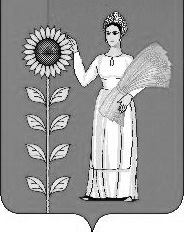                                           ПОСТАНОВЛЕНИЕадминистрации сельского поселения   Среднематренский  сельсоветДобринского муниципального   района Липецкой  области22.10.2018 г.                               с. Средняя Матренка                                 № 76О признании утратившими силу некоторых постановлений администрации сельского поселения Среднематренский сельсовет       В связи  с приведением нормативных правовых актов в соответствие действующему законодательству, нормативных правовых актов, согласно экспертным заключениям Правового Управления Администрации  Липецкой области, руководствуясь Федеральным законом 131-ФЗ «Об общих принципах организации местного самоуправления в Российской Федерации», Устава сельского поселения Среднематренский сельсовет, администрация сельского поселения Среднематренский сельсовет постановляет:        1.Признать утратившим силу следующие постановления:   -от 03.06.2016 года № 40 «О внесении изменений в административные регламенты предоставления муниципальных услуг администрацией сельского поселения Среднематренский сельсовет»- от 12.07.2018 года № 53 «О внесении изменений в постановление № 40 от 03.06.2016г. «О внесении изменений в административные регламенты предоставления муниципальных услуг администрацией сельского поселения Среднематренский сельсовет»          2.Настоящее постановление вступает в силу со дня его официального обнародования.          3. Контроль за исполнением данного постановления оставляю за собой.Глава   администрации сельского поселенияСреднематренский сельсовет                                      Н.А.Гущина